18th June 2024                                                                                             Jayne Topham   Town Clerk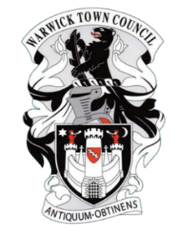 WARWICK TOWN COUNCILTOWN CLERK Jayne Topham	Court House, Jury Street, Warwick CV34 4EW Tel: 01926 411694Email: jaynetopham@warwicktowncouncil.org.ukWebsite: https://www.warwicktowncouncil.gov.uk/FULL COUNCIL (Special meeting)NOTICE IS HEREBY GIVEN a special meeting of FULL COUNCIL for WARWICK TOWN COUNCIL will be held in the Council Chamber, Court House, Jury Street, Warwick on MONDAY 24th JUNE 2024 commencing at 6.30pmAGENDA	1.APOLOGIES: 2.DECLARATION OF PERSONAL OR PREJUDICIAL INTEREST:Members to declare the existence and nature of interests in items on the agenda in accordance with the adopted Code of Conduct. Declarations should be disclosed during this item. However, the existence and nature of any interest that subsequently becomes apparent during the course of the meeting must be disclosed immediately. If the interest is not registered, Members must notify the Town Clerk of the interest within 28 days. Members are also reminded of the need to declare predetermination on any matter. If Members are unsure about whether or not they have an interest, or about its nature, they are strongly advised to seek advice from the Town Clerk, prior to the meeting.3.To APPROVE minutes for FULL COUNCIL meeting held 23rd May 2024 Full Council  Minutes  Mayor Making May 2024.docx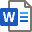 4.ANNUAL GOVERNANCE STATEMENT 2024To REVIEW and STATE the Annual Governance Statement 2024(See AGAR form below)5.ACCOUNTING STATEMENT 2024/25To REVIEW and APPROVE the accounting statement 2024/5 AGAR form 2024.pdf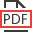 